1	6B	blok 1 en 2		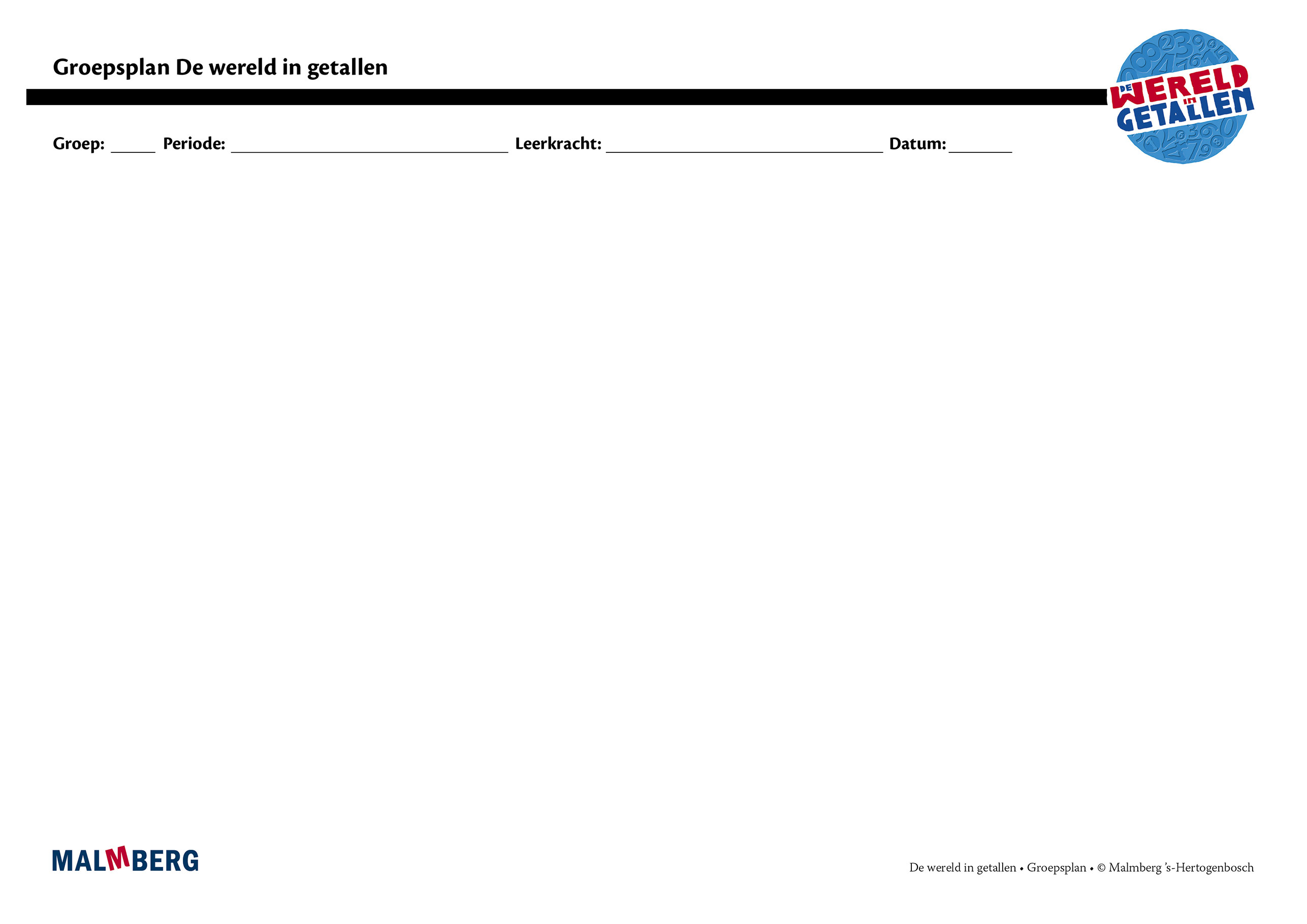 Groep/namenDoelInhoudAanpak/methodiekOrganisatieEvaluatieGroep A = 2 sterren: instructiegevoelige kinderen (basisgroep)Het gaat hier om kinderen bij wie de ontwikkeling van tellen en rekenen normaal verloopt. Toets blok 1 en 2Minimum: 80%Project en basis: 60-80%AutomatiserenTelrij tot 20 000Tellen met sprongen van 
10, 50, 100, 500 en 1000Optellen en aftrekken 
tot 1000Kolomsgewijs optellen 
tot 1000Cijferend optellen tot 1000Optellen tot 10 000Aftrekken tot 10 000Vermenigvuldigen 
tot 10 000Delen (met rest in context)Geld: betalen en teruggeven, berekenen halve prijs, toepassingen in contextTijd: uren, minuten en seconden, kalenderLengte: km, m, dm, cm, mmGewicht: kg, gram Inhoud: l, dl, clOmrekenen lengte- en inhoudsmatenOppervlakte: m², cm² Meetkunde: windroos, windrichtingenGrafieken: staafgrafiek en cirkeldiagramInstructieTellen en getalbegrip:Getallen tot 20 000 en getalvolgordePositieschemaBewerkingen:Schattend optellen en aftrekken tot 1000Kolomsgewijs aftrekken 
tot 1000Cijferend optellen tot 1000Introductie cijferend aftrekkenOptellen en aftrekken 
tot 10 000Introductie van 
de tekens: ˃ en ˂Toepassingen/contextVermenigvuldigen en delen:Schattend vermenigvuldigenDelen met rest in contextIntroductie kolomsgewijs vermenigvuldigenBreuken:Breuken met teller 1 
(in context)Uitspraak en schrijfwijzeIntroductie breuken met teller groter dan 1Tijd:TijdsduurKalenderMeten:Lengte: introductie hectometerInhoud: introductie 0,2 en 0,5 literToepassingen in kommagetallenOppervlakte berekenenMeetkunde:Vogelvluchtperspectief en plattegrondDiversen:Verhoudingen: rekenen met verhoudingstabel, aanbiedingen vergelijkenGrafieken: lezen en interpreteren van verschillende grafiekenMateriaal WIGRekenboek 6BWerkboek 6Toetsboek 6OefensoftwareHandig rekenenKleine verschillen5x70 / 5x700 / 50x70150:6 / 300:6Herleidingen, toepassingenTD D H T EMet 3 getallen3200+…=50007200-1800=…Ruitjespapier Ieder onderwerp volgensOriëntatieInstructieOefenenToepassenLeerkracht heeft afwisselend een sturende, begeleidende en ondersteunende rol.Doelgericht werken.Interactief onderwijs: 
veel informatieuitwisseling tussen leerkracht en leerlingen en tussen de kinderen onderling.Start met automatiseren5–10 minutenInstructieZelfstandig werken: opgaven van de weektaak40–45 minuten
Weektaak ** volgens blz 7 van de handleidingToets blok 1 en 2Groep B = 1 ster:
instructie-afhankelijke kinderenHet gaat hier om kinderen bij wie de ontwikkeling van tellen en rekenen stagneert. Toets blok 1 en 2Minimum: 80%Project en basis: 60-80%Materiaal WIGRekenboek 6BWerkboek 6(Bijwerkboek 6B)Toetsboek 6OefensoftwareAanvullende materialen om op concreet niveau te werken:Eén oplossing-manier.Leerkracht heeft afwisselend een sturende, begeleidende en ondersteunende rol.Doelgericht werken.Interactief onderwijs: 
veel informatieuitwisseling tussen leerkracht en leerlingen en tussen de kinderen onderling.InstructieVerlengde instructie (bijwerkboek)Zelfstandig werken: opgaven van de weektaakWeektaak * volgens blz 7 van de handleidingToets blok 1 en 2Groep C = 3 sterren:
instructie-onafhankelijke kinderenHet gaat hier om kinderen bij wie de ontwikkeling van tellen en rekenen bovengemiddeld verloopt.Toets blok 1 en 2Minimum: 80%Project en basis: 60-80%Materiaal WIGRekenboek 6BWerkboek 6Pluswerkboek 6Toetsboek 6OefensoftwareLeerkracht heeft afwisselend een sturende, begeleidende en ondersteunende rol.Doelgericht werken.Interactief onderwijs: 
veel informatieuitwisseling tussen leerkracht en leerlingen en tussen de kinderen onderling.(Verkorte) instructieZelfstandig werken: opgaven van de weektaakPluswerkboek (één keer per week instructie)Weektaak *** volgens blz 7 van de handleidingToets blok 1 en 2Kinderen met specifieke pedagogische en/of didactische behoeften